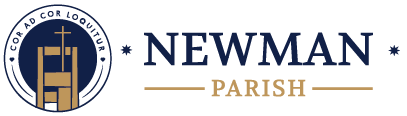 Martha Trauth Social Justice Education EndowmentCommittee Interest FormPlease return this application via email to Kate Trauth (TrauthK@missouri.edu) or return a paper copy to the main office at Newman.Committee terms will run from January 1 through December 31 of the same year (12 months).  In this first year, the term will begin in the fall of 2021 and extend through December 31, 2022.  Terms may be extended upon mutual agreement of the member and the pastor.Name:  _____________________________________  Status:  Resident Parishioner   Student ParishionerPhone:  ____________________________________ (  cell   home  )Email:  ____________________________________________________In what ways have you participated in the life of the parish since you started attending Newman?________________________________________________________________________________________________________________________________________________________________________________________________________________________________________________________________________________________________________________________________________________What is your interest in social justice and why do you want to serve as a member of the endowment committee?_______________________________________________________________________________________________________________________________________________________________________________________________________________________________________________________________________________________________________________________________________________________ I have reviewed the committee member job description and agree to uphold these responsibilities.(initial here)